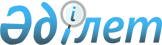 Об установлении публичного сервитута на земельные участкиПостановление акимата города Костаная Костанайской области от 23 ноября 2023 года № 2330
      В соответствии со статьей 18, пунктом 4 статьи 69 Земельного кодекса Республики Казахстан, статьей 31 Закона Республики Казахстан "О местном государственном управлении и самоуправлении в Республике Казахстан", на основании землеустроительных проектов, утвержденных приказами государственного учреждения "Отдел земельных отношений акимата города Костаная" № 914, № 915, № 916, № 917 от 23 октября 2023 года акимат города Костаная ПОСТАНОВЛЯЕТ:
      1. Установить государственному коммунальному предприятию "Костанай-Су" акимата города Костаная государственного учреждения "Отдел жилищно-коммунального хозяйства, пассажирского транспорта и автомобильных дорог акимата города Костаная" публичные сервитуты на земельные участки для прокладки водопровода, наружной канализации и коллектора по объектам, согласно приложению к настоящему постановлению.
      2. Государственному учреждению "Отдел земельных отношений акимата города Костаная" в установленном законодательством Республики Казахстан порядке обеспечить:
      1) направление настоящего постановления на официальное опубликование в эталонном контрольном банке нормативных правовых актов Республики Казахстан.
      2) размещение настоящего постановления на интернет-ресурсе акимата города Костаная после его официального опубликования.
      3. Контроль за исполнением настоящего постановления возложить на курирующего заместителя акима города Костаная.
      4. Настоящее постановление вводится в действие по истечении десяти календарных дней после дня его первого официального опубликования. Перечень земельных участков, на которые устанавливаются публичные сервитуты государственному коммунальному предприятию "Костанай-Су" акимата города Костаная государственного учреждения "Отдел жилищно-коммунального хозяйства, пассажирского транспорта и автомобильных дорог акимата города Костаная"
      1) для прокладки водопровода по улице Орджоникидзе от улицы Каирбекова до мясокомбината, общей площадью 1,014 гектар;
      2) для прокладки коллектора по улице Темирбаева от улицы Тарана до улицы Ленина, общей площадью 0,0825 гектар;
      3) для прокладки наружной канализации по улице О. Дощанова, общей площадью 0,126 гектар;
      4) для прокладки наружной канализации к жилому дома 66-ти квартирному по улице Садовая, 49, общей площадью 0,26 гектар.
					© 2012. РГП на ПХВ «Институт законодательства и правовой информации Республики Казахстан» Министерства юстиции Республики Казахстан
				
      Аким 

М. Жундубаев
Приложение к постановлению акиматаот 23 ноября 2023 года№ 2330